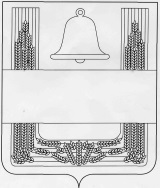 ЛИПЕЦКАЯ ОБЛАСТЬПОСТАНОВЛЕНИЕАДМИНИСТРАЦИИ ХЛЕВЕНСКОГО  МУНИЦИПАЛЬНОГО РАЙОНА23 декабря 2021 года                        с. Хлевное                                       № 541Об утверждении муниципальнойпрограммы «Укрепление здоровья населения в Хлевенском районе»В соответствии с постановлением администрации Хлевенского муниципального района от 16.07.2013 года №292 «О порядке разработки, реализации и проведения оценки эффективности  муниципальных программ Хлевенского муниципального района» во исполнение федерального проекта «Формирование системы мотивации граждан к здоровому образу жизни, включая здоровое питание и отказ от вредных привычек» национального проекта «Демография»,  администрация  районаПОСТАНОВЛЯЕТ:        1. Утвердить муниципальную программу «Укрепление здоровья населения в Хлевенском муниципальном районе» (приложение).2. Контроль за исполнением настоящего постановления возложить на заместителя главы администрации района Ефанова А.Ю. Глава администрации   района                                                                М.А. ЛисовЕфанов А.Ю.2-16-46    Приложение к  постановлению администрации  Хлевенского муниципального района «Об утверждении муниципальной программы«Укрепление здоровья населения в Хлевенском районе»МУНИЦИПАЛЬНАЯ ПРОГРАММА ХЛЕВЕНСКОГОМУНИЦИПАЛЬНОГО РАЙОНА«УКРЕПЛЕНИЕ ЗДОРОВЬЯ НАСЕЛЕНИЯ ВХЛЕВЕНСКОМ МУНИЦИПАЛЬНОМ РАЙОНЕ»ПАСПОРТ МУНИЦИПАЛЬНОЙ ПРОГРАММЫ«Укрепление здоровья населения в Хлевенском муниципальном районе»(далее- программа) Характеристика текущего состояния, в том числе формулировки основных проблем, анализ социальных, финансово-экономических и прочих рисков в сфере укрепления здоровья в Хлевенском муниципальном районе  Муниципальная  программа направлена на достижение цели национального проекта «Демография» по увеличению ожидаемой продолжительности здоровой жизни до 67 лет, увеличение обращаемости в медицинские организации по вопросам здорового образа жизни, а также на достижение национальной цели по росту ожидаемой продолжительности жизни до 78 лет к 2030 году. Кроме того, мероприятия, связанные с формированием здоровья на производстве, которые в долгосрочной перспективе приведут к снижению случаев временной нетрудоспособности, дадут свой вклад в снижение бедности населения и повышения их доходов.В рамках программы объединены меры, направленные на формирование системы мотивации граждан к ведению здорового образа жизни, включая здоровое питание, защиту от табачного дыма, снижение потребления алкоголя. Предусматриваемые программой меры носят комплексный характер и направлены на формирование профилактической среды, в которой минимизировано негативное воздействие факторов риска, мотивирование граждан с использованием всех доступных носителей информации, активное вовлечение гражданского общества, а также работодателей через корпоративные программы укрепления здоровья, включая создание на базе существующих центров здоровья (отделения профилактики), центров общественного здоровья. Центры общественного здоровья должны стать центральным элементов в координации программ популяционной профилактики, реализуемых с участием представителей муниципальных властей, крупного и среднего бизнеса, волонтерских движений и некоммерческих организаций, специализирующихся в сфере общественного здоровья и здорового образа жизни.При проведении ежегодных коммуникационных кампаний в рамках проекта объединены мероприятия, направленные на формирование системы мотивации граждан к ведению здорового образа жизни, включая здоровое питание, защиту от табачного дыма, снижение потребления алкоголя.Ежегодная коммуникационная кампания обеспечит общественную поддержку мероприятий по продвижению принципов здорового образа жизни, пропаганде отказа от курения. Указанные меры позволят лучше понять психологию пользователя и коммуникационно воздействовать на него на индивидуальном уровне.Увеличение доли лиц, приверженных здоровому образу жизни, приведет к снижению заболеваемости и смертности от основных хронических и неинфекционных заболеваний (ХНИЗ) (сердечно-сосудистых, онкологических) и внешних причин (например, связанных с потреблением алкоголя) в трудоспособном возрасте. Эффективная профилактика ХНИЗ будет реализована в рамках внедрения популяционной профилактической модели на базе создаваемых центров общественного здоровья.Мероприятия, запланированные в рамках программы, должны оказать влияние на такие показатели национального проекта «Демография», как:увеличение суммарного коэффициента рождаемости (благодаря мероприятиям по укреплению репродуктивного здоровья);доля граждан, систематически занимающихся физической культурой и спортом (благодаря модельным муниципальным и корпоративным программам).Благодаря реализации муниципальной программы будет сформирована система межведомственного, межуровневого, межсекторного взаимодействия, способствующая мотивации жителей Хлевенского муниципального района к здоровому образу жизни разных возрастных и социальных групп:повысится уровень мотивации к переходу на проектное взаимодействие, а также уровень компетенций в области социальных технологий у специалистов, ответственных за реализацию приоритетного проекта «Здоровый регион»;повысится обеспеченность кадрами в сфере общественного здоровья, развита инфраструктура общественного здоровья;учреждения и организации различных форм собственности будут вовлечены в популяризацию здорового образа жизни и создание условий для ведения здорового образа жизни;повысится уровень мотивации жителей области к ведению здорового образа жизни посредством проведения информационно-коммуникационной кампании;создание условий для двигательной активности по месту жительства;преобразование окружающей среды в сторону более экологичного, комфортного устройства для человека: оборудование мест для отдыха у водоемов, зеленых зон, благоустройство территории общественных пространств, дворов многоквартирных домов, создание объектов для двигательной активности.Дополнительные мероприятия позволят достичь целевых индикаторов и показателей, предусмотренных Государственной программой «Развитие здравоохранения Липецкой области».2. Приоритеты развития социальной сферы, цели, задачи, показатели решения задач, прогноз развития укрепления здоровья в Хлевенском районеОсновными приоритетами развития укрепления здоровья в Хлевенском районе являются:- создание условий для массового привлечения населения к занятиям физической культурой и спортом;- создание условий для снижения потребления табака, алкоголя, наркотиков жителями района;-создание условий для сокращения риска развития неинфекционных заболеваний.На основе приоритетов сформирована цель Программы – создание условий и возможностей для ведения здорового образа жизниДля реализации цели Программы поставлены следующие задачи:- формирование здорового образа жизни населения.- формирование у населения мотивации к отказу от вредных привычек, в том числе: потребления алкоголя, табачной продукции- повышение уровня информированности населения Хлевенского района- улучшение состояния здоровья населения Хлевенского районаОсновными показателями задач программы станут:- количество спортивных мероприятий проводимых в районе, ед.;- количество профилактических мероприятий, проводимых в районе для различных категорий населения, ед.;- количество проводимых профилактических осмотров, ед.Результатом решения поставленных задач станет:- увеличение доли населения удовлетворенностью качеством услуг в сфере физической культуры и спорта, до 57%- увеличение количества профилактических мероприятий, проводимых в районе до 145;- увеличение охвата населения трудоспособного возраста, подростков профилактическими осмотрами, дополнительной диспансеризацией, скриннинговыми методами обследования до 100%Сведения об индикаторах цели и показателях задач Программы с формированием плановых значений по годам ее реализации представлены в Приложении к Программе.3.Ресурсное обеспечение.Объемы финансирования, связанные с реализацией Программы предположительно составят 100,00 тыс. руб., из них:2022 год – 20,0 тыс. руб.;2023 год – 20,0 тыс. руб.;2024 год – 20,0 тыс. руб.;2025 год – 20,0 тыс. руб.;2026 год – 20,0 тыс. руб. Объемы финансирования программы ежегодно уточняются при формировании районного бюджета на очередной финансовый год и плановый период.4. Сроки и этапы реализации программы.Срок реализации Программы охватывает период 2022 – 2026  годов без выделения этапов. Реализация программных мероприятий рассчитана на 5 лет.Приложение 1  к муниципальной программе  «Укрепление здоровья населения в Хлевенском муниципальном районе»Сведения об индикаторах целей, показателях задач и ресурсном обеспечении  за счет средств районного бюджета муниципальной Программы  «Укрепление здоровья населения в Хлевенском муниципальном районе»Приложение 2  к муниципальной программе «Укрепление здоровья населения в Хлевенском районе»Ресурсное обеспечение реализации  муниципальной программы  «Укрепление здоровья населения в Хлевенском муниципальном районе»Приложение 3 к муниципальной программе«Укрепление здоровья населения в Хлевенском районе»ПАСПОРТ  Подпрограммы 1 «Формирование здорового образа жизни»  муниципальной программы «Укрепление здоровья населения в Хлевенском муниципальном районе»1. Характеристика текущего состояния, в том числе формулировки основных проблем, анализ социальных, финансово-экономических и прочих рисков в сфере развития физической культуры и спортаФизическая культура и массовый спорт становятся все более значимым социальным явлением, положительно влияющим на внедрение здорового образа жизни и спортивного стиля жизни среди населения, на образование и воспитание подрастающего поколения, активное проведение досуга и оздоровление различных социальных групп населения.В районе числится 125 спортивных сооружения:в том числе плоскостных спортивных сооружений 65 (из них 13 футбольных полей); 15 спортивных залов; 1 плавательный бассейн; 9 сооружений для стрелковых видов спорта Доля граждан, систематически занимающихся физической культурой и спортом, неуклонно растет и в 2020 году составила 46,5 %. Согласно статистическим данным в настоящее время в районе занимается физической культурой и спортом 7 909 человек.В последние годы успешно функционирует система организации и проведения физкультурно-спортивных соревнований, которая позволяет охватить различные группы и категории населения. Ежегодно в районе проводятся более 35 массовых физкультурных мероприятий.Наряду с этим имеются проблемы, сдерживающие развитие физической культуры и спорта. Одной из наиболее острых проблем на данный момент является отсутствие у большинства граждан понимания необходимости укреплять свое здоровье, заинтересованности в регулярных занятиях физической культурой и спортом.Пропаганда сознательного отношения к формированию собственного образа жизни, активной общественной позиции имеет ключевое значение в ходе реализации задач подпрограммы.Основой пропаганды здорового образа жизни должно стать комплексное продвижение положительного имиджа занятий физической культурой и спортом, подкрепленное примером ведущих спортсменов, проявивших себя на областном и Всероссийском уровне.2. Приоритеты муниципальной политики в сфере реализации Подпрограммы, задачи, описание показателей задач ПодпрограммыПодпрограмма «Формирование здорового образа жизни» является частью муниципальной программы «Укрепление здоровья населения Хлевенского муниципального района», сформирована с учетом согласованности основных параметров подпрограммы и направлена на достижение ее цели и выполнение задач.Приоритетами муниципальной политики в сфере реализации подпрограммы являются:- создание условий для массового привлечения населения к занятиям физической культурой, эффективного использования спортивных сооружений, предназначенных для тренировочного процесса, а также для проведения физкультурно-массовых и спортивных мероприятий;- пропаганда здорового образа жизни среди широких слоев населения с целью формирования соответствующих ценностей и создания необходимых условий для физического и духовно-нравственного развития личности в процессе занятий физической культурой и спортом;В рамках подпрограммы решается задача:- Приобщение населения Хлевенского муниципального района к регулярным занятиям физической культурой и спортом, пропаганда физической культуры и спорта.Показателем задачи Подпрограммы станет:- количество мероприятий, организованных и проведенных на территории Хлевенского района.Ожидаемые конечные результаты реализации подпрограммы характеризуются улучшением количественных показателей и качественной оценкой изменений, происходящих в данной сфере, а именно увеличится доля населения, занимающаяся физической культурой и спортом3.Ресурсное обеспечение.Объемы финансирования, связанные с реализацией подпрограммы предположительно составят 50,00 тыс. руб., из них:2022 год – 10,0 тыс. руб.;2023 год – 10,0 тыс. руб.;2024 год – 10,0 тыс. руб.;2025 год – 10,0 тыс. руб.;2026 год – 10,0 тыс. руб.Объемы финансирования программы ежегодно уточняются при формировании районного бюджета на очередной финансовый год и плановый период.4. Сроки и этапы реализации подпрограммыСрок реализации Подпрограммы охватывает период 2022 – 2026 годов без выделения этапов. Реализация программных мероприятий рассчитана на 5 лет.Приложение 4  к муниципальной программе «Укрепление здоровья населения в Хлевенском муниципальном районе» ПАСПОРТПодпрограммы 2 «Профилактика заболеваний »муниципальной программы «Укрепление здоровья населения в Хлевенском районе»Характеристика текущего состояния, в том числе формулировки основных проблем, анализ социальных, финансово-экономических и прочих рисков в сфере здравоохранения.Государственным учреждением здравоохранения «Хлевенская районная больница» оказывается медицинская помощь населению Хлевенского района 18310 чел., в т.ч. взрослых – 15117 чел. - 82,5 %, детей – 3193 чел. - 17,5 %. По половому признаку: мужчин 45,9 % - 8401 чел., женщин – 54,1 % - 9909 чел. Структура ГУЗ «Хлевенская РБ» представлена: амбулаторным и стационарными звеньями. 1 поликлиника – взрослая, детское поликлиническое отделение, стоматологическое отделение, общей мощностью 265 посещений в смену, дневной стационар на 26 коек (43 пациенто-мест). Круглосуточный стационар на 118 коек. Отделение скорой медицинской помощи, 2 отделения общей врачебной практики, 1 врачебная амбулатория, 16 фельдшерско-акушерских пунктов.Кадровый потенциал медицинской организации: коллектив ГУЗ «Хлевенская РБ» составляет 315 человек. В больнице работают 39 врачей, в т.ч. 2 кандидата медицинских наук, врачей с высшей категорией - 11, с первой – 6. Укомплектованность врачами (с учетом коэффициента совместительства 1,2) составляет 57,7%. Средний возраст врача – 43 года. Количество средних медицинских работников (медицинских сестер и фельдшеров) – 152 человека. Из них с высшей категорией - 89, с первой – 21.  Укомплектованность среди средних медицинских работников составляет – 88,5 %. Средний возраст среднего медицинского работника – 48 лет. Прочий персонал – 124 чел.В последние годы успешно функционирует система организации и проведения профилактической работы, направленной на ведение здорового образа жизни.Наряду с этим имеются проблемы. Распространенность факторов риска развития НИЗ: (курение, потребление алкоголя, низкая физическая активность, нездоровое питание, артериальная гипертония, гипергликемия, избыточная масса тела и ожирение)Факторы риска развития неинфекционных заболеваний среди населенияХлевенского районаСамыми распространенными факторами риска при проведении диспансеризации определенных групп населения в Хлевенском районе за 2020 год являются:избыточная масса тела; повышенный уровень артериального давления; курение табака;         нерациональное питание; низкая физическая активность; повышенное содержание глюкозы в крови; отягощенная наследственность. В разрезе возрастных групп наблюдаются следующие тенденции выявленных факторов риска:- среди лиц в возрасте от 21 до 36 лет: нерационально питается каждый 11-й житель, курит каждый 7-й;- среди лиц в возрасте от 39 до 60 лет: нерационально питается каждый 3-й житель, повышенное артериальное давление имеет каждый 3-й;- среди лиц в возрасте старше 60 лет: повышенное артериальное давление у каждого 3-го, нерационально питается каждый 6 житель.Результатом проведенной диспансеризации стало выявление – 186 заболеваний:1 место - болезни системы кровообращения - 78- 42 %;2 место - болезни органов пищеварения 52 – 28 %;3 место - прочие болезни составляют – 22 – 11,8 %;4 место - болезни эндокринной системы - 15– 8,0 %;5 место – болезни мочеполовой системы – 7– 3,7 %6 место – болезни органов дыхания – 6– 3,2 % Эффективным инструментом управления состояния общественного здоровья является медицинская профилактика. Расширение доступности медицинской помощи для широких слоев населения, профилактические медицинские осмотры и диспансеризация.Приоритеты муниципальной политики в сфере реализации Подпрограммы, задачи, описание показателей задач Подпрограммы.Подпрограмма «Профилактика заболеваний» является частью муниципальной программы «Укрепление здоровья населения Хлевенского муниципального района Липецкой области», сформирована с учетом согласованности основных параметров подпрограммы и направлена на достижение ее цели и выполнение задач.В рамках подпрограммы решается задача:-формирование у населения мотивации к отказу от вредных привычек Показателем задачи Подпрограммы станет: - увеличение охвата населения трудоспособного возраста, подростков профилактическими осмотрами, дополнительной диспансеризации, скриннинговыми методами обследования.Ожидаемые конечные результаты реализации подпрограммы характеризуютсяувеличением охвата населения трудоспособного возраста, подростков профилактическими осмотрами, дополнительной диспансеризации, скриннинговыми методами обследования до 100 %3.Ресурсное обеспечениеРеализацию мероприятий Задач Подпрограммы планируется осуществлять за счет средств районного бюджета. Общий объем финансирования мероприятий Задачи Подпрограммы в 2022- 2026 годы из районного бюджета составляет 50,0 тыс. руб., в том числе по годам:2022 год – 10,0 тыс. руб.2023 год – 10,0 тыс. руб.2024 год – 10,0 тыс. руб.2025 год – 10,0 тыс. руб.2026 год – 10,0 тыс. руб.Объемы финансирования программы ежегодно уточняются при формировании районного бюджета на очередной финансовый год и плановый период.4. Сроки и этапы реализации подпрограммыСрок реализации Подпрограммы охватывает период 2022 – 2026 годов без выделения этапов. Реализация программных мероприятий рассчитана на 5 лет.Приоритеты муниципальной политики в сфере реализации Подпрограммы, задачи, описание показателей задач Подпрограммы.Подпрограмма «Профилактика заболеваний» является частью муниципальной программы «Укрепление здоровья населения Хлевенского муниципального района», сформирована с учетом согласованности основных параметров подпрограммы и направлена на достижение ее цели и выполнение задач. В рамках подпрограммы решается задача:-формирование у населения мотивации к отказу от вредных привычек Показателем задачи Подпрограммы станет: - увеличение охвата населения трудоспособного возраста, подростков профилактическими осмотрами, дополнительной диспансеризацией, скриннинговыми методами обследования.Ожидаемые конечные результаты реализации подпрограммы характеризуютсяувеличением охвата населения трудоспособного возраста, подростков профилактическими осмотрами, дополнительной диспансеризации, скриннинговыми методами обследования до 100 %Ответственный исполнительОтдел культуры администрации Хлевенского муниципального районаСоисполнителиГУЗ «Хлевенская ЦРБ» (по согласованию)Сроки и этапы реализации муниципальной программы2022-2026 годы без выделения этаповПодпрограммыФормирование здорового образа жизниПрофилактика заболеванийЦели муниципальной программыСоздание условий и возможностей для ведения здорового образа жизниИндикаторы цели- доля населения, систематически занимающегося физической культурой и спортом %;- охват населения района ежегодным профилактическим осмотром и диспансеризацией, чел.Задачи муниципальной программыФормирование у населения мотивации к отказу от вредных привычек, в том числе: потребления алкоголя, табачной продукцииУлучшение состояния здоровья населения Хлевенского районаПоказатели задачПоказатель 1 задачи 1:- количество спортивных мероприятий проводимых в районе, ед.Показатель 2 задачи 1:- количество профилактических мероприятий, проводимых в районе для различных категорий населения, ед.Параметры финансового обеспечения всего, в том числе по годам реализации муниципальной программыОбщий объем финансирования мероприятий составляет 100,00 тыс. руб., в том числе по годам:2022 г.– 20,0 тыс. руб.2023 г. – 20,0 тыс. руб.2024 г. – 20,0 тыс. руб.2025 г. – 20,0 тыс. руб.2026 г. - 20,0 тыс. руб.Ожидаемые результаты реализации муниципальной программы- увеличение доли населения, систематически занимающихся физической культурой и спортом  до 57%- увеличение количества профилактических мероприятий о ведении здорового образа жизни, проводимых в районе до 145, ед;- увеличение охвата подростков профилактическими осмотрами до 75%;-  увеличение охвата  взрослого и населения флюорографическим обследованием до 85%;-  увеличение охвата  взрослого населения онкоскрининговыми методами до 32%.Наименование целей, индикаторов, задач, показателейОтветственный исполнитель, соисполнительЗначения индикаторов и показателейЗначения индикаторов и показателейЗначения индикаторов и показателейЗначения индикаторов и показателейЗначения индикаторов и показателейЗначения индикаторов и показателейЗначения индикаторов и показателейНаименование целей, индикаторов, задач, показателейОтветственный исполнитель, соисполнительБазовый 2020 г.Ед. измерения2022 г2023 г2024 г2025 г2026 гМуниципальная Программа «Укрепление здоровья населения в Хлевенском муниципальном районе»Муниципальная Программа «Укрепление здоровья населения в Хлевенском муниципальном районе»Муниципальная Программа «Укрепление здоровья населения в Хлевенском муниципальном районе»Муниципальная Программа «Укрепление здоровья населения в Хлевенском муниципальном районе»Муниципальная Программа «Укрепление здоровья населения в Хлевенском муниципальном районе»Муниципальная Программа «Укрепление здоровья населения в Хлевенском муниципальном районе»Муниципальная Программа «Укрепление здоровья населения в Хлевенском муниципальном районе»Муниципальная Программа «Укрепление здоровья населения в Хлевенском муниципальном районе»Муниципальная Программа «Укрепление здоровья населения в Хлевенском муниципальном районе»Муниципальная Программа «Укрепление здоровья населения в Хлевенском муниципальном районе»1Цель муниципальной Программы - Создание условий и возможностей для ведения здорового образа жизниЦель муниципальной Программы - Создание условий и возможностей для ведения здорового образа жизниЦель муниципальной Программы - Создание условий и возможностей для ведения здорового образа жизниЦель муниципальной Программы - Создание условий и возможностей для ведения здорового образа жизниЦель муниципальной Программы - Создание условий и возможностей для ведения здорового образа жизниЦель муниципальной Программы - Создание условий и возможностей для ведения здорового образа жизниЦель муниципальной Программы - Создание условий и возможностей для ведения здорового образа жизниЦель муниципальной Программы - Создание условий и возможностей для ведения здорового образа жизниЦель муниципальной Программы - Создание условий и возможностей для ведения здорового образа жизни2Индикатор 1 целиДоля населения, систематически занимающегося физической культурой и спортомОтдел культуры46.5%47,55052,555573Индикатор  целиохват населения района ежегодным профилактическим осмотром и диспансеризациейГУЗ «Хлевенская РБ» 9723(52%)чел.10345110101165212271(70%)4Задача 1. Формирование у населения мотивации к отказу от вредных привычек, в том числе: потребления алкоголя, табачной продукцииЗадача 1. Формирование у населения мотивации к отказу от вредных привычек, в том числе: потребления алкоголя, табачной продукцииЗадача 1. Формирование у населения мотивации к отказу от вредных привычек, в том числе: потребления алкоголя, табачной продукцииЗадача 1. Формирование у населения мотивации к отказу от вредных привычек, в том числе: потребления алкоголя, табачной продукцииЗадача 1. Формирование у населения мотивации к отказу от вредных привычек, в том числе: потребления алкоголя, табачной продукцииЗадача 1. Формирование у населения мотивации к отказу от вредных привычек, в том числе: потребления алкоголя, табачной продукцииЗадача 1. Формирование у населения мотивации к отказу от вредных привычек, в том числе: потребления алкоголя, табачной продукцииЗадача 1. Формирование у населения мотивации к отказу от вредных привычек, в том числе: потребления алкоголя, табачной продукцииЗадача 1. Формирование у населения мотивации к отказу от вредных привычек, в том числе: потребления алкоголя, табачной продукции5Показатель 1 задачи 1 ПрограммыКоличество спортивных мероприятий, проводимых в районеОтдел культуры  97Ед.1141151161171186Показатель 2 задачи 1 Программыколичество профилактических мероприятий, проводимых в районе для различных категорий населенияОтдел культуры  120Ед.1251301351401457Подпрограмма 1 «Формирование здорового образа жизни»Подпрограмма 1 «Формирование здорового образа жизни»Подпрограмма 1 «Формирование здорового образа жизни»Подпрограмма 1 «Формирование здорового образа жизни»Подпрограмма 1 «Формирование здорового образа жизни»Подпрограмма 1 «Формирование здорового образа жизни»Подпрограмма 1 «Формирование здорового образа жизни»Подпрограмма 1 «Формирование здорового образа жизни»Подпрограмма 1 «Формирование здорового образа жизни»8Цель подпрограммы 1 - вовлечение в систематические занятия спортомЦель подпрограммы 1 - вовлечение в систематические занятия спортомЦель подпрограммы 1 - вовлечение в систематические занятия спортомЦель подпрограммы 1 - вовлечение в систематические занятия спортомЦель подпрограммы 1 - вовлечение в систематические занятия спортомЦель подпрограммы 1 - вовлечение в систематические занятия спортомЦель подпрограммы 1 - вовлечение в систематические занятия спортомЦель подпрограммы 1 - вовлечение в систематические занятия спортомЦель подпрограммы 1 - вовлечение в систематические занятия спортом9Индикатор целиУвеличение доли населения, систематически занимающегося физической культурой и спортом к базовому показателюОтдел культуры  46,5%1,02,52,52,52,010Задача Подпрограммы 1: Приобщение населения Хлевенского муниципального района к регулярным занятиям физической культурой и спортом, пропаганда здорового образа жизниЗадача Подпрограммы 1: Приобщение населения Хлевенского муниципального района к регулярным занятиям физической культурой и спортом, пропаганда здорового образа жизниЗадача Подпрограммы 1: Приобщение населения Хлевенского муниципального района к регулярным занятиям физической культурой и спортом, пропаганда здорового образа жизниЗадача Подпрограммы 1: Приобщение населения Хлевенского муниципального района к регулярным занятиям физической культурой и спортом, пропаганда здорового образа жизниЗадача Подпрограммы 1: Приобщение населения Хлевенского муниципального района к регулярным занятиям физической культурой и спортом, пропаганда здорового образа жизниЗадача Подпрограммы 1: Приобщение населения Хлевенского муниципального района к регулярным занятиям физической культурой и спортом, пропаганда здорового образа жизниЗадача Подпрограммы 1: Приобщение населения Хлевенского муниципального района к регулярным занятиям физической культурой и спортом, пропаганда здорового образа жизниЗадача Подпрограммы 1: Приобщение населения Хлевенского муниципального района к регулярным занятиям физической культурой и спортом, пропаганда здорового образа жизниЗадача Подпрограммы 1: Приобщение населения Хлевенского муниципального района к регулярным занятиям физической культурой и спортом, пропаганда здорового образа жизни11Показатель задачи подпрограммы 1Количество людей, охваченных мероприятиями спортивной направленности на территории Хлевенского районаОтдел культуры7 909чел.8079850489299354969512Основное мероприятие «Организация и проведение мероприятий спортивной направленности»Отдел культуры0тыс. руб.10,010,010,010,010,013Задача 2 муниципальной программы -улучшение состояния здоровья населения Хлевенского районаЗадача 2 муниципальной программы -улучшение состояния здоровья населения Хлевенского районаЗадача 2 муниципальной программы -улучшение состояния здоровья населения Хлевенского районаЗадача 2 муниципальной программы -улучшение состояния здоровья населения Хлевенского районаЗадача 2 муниципальной программы -улучшение состояния здоровья населения Хлевенского районаЗадача 2 муниципальной программы -улучшение состояния здоровья населения Хлевенского районаЗадача 2 муниципальной программы -улучшение состояния здоровья населения Хлевенского районаЗадача 2 муниципальной программы -улучшение состояния здоровья населения Хлевенского районаЗадача 2 муниципальной программы -улучшение состояния здоровья населения Хлевенского района14Подпрограмма 2 Профилактика заболеванийПодпрограмма 2 Профилактика заболеванийПодпрограмма 2 Профилактика заболеванийПодпрограмма 2 Профилактика заболеванийПодпрограмма 2 Профилактика заболеванийПодпрограмма 2 Профилактика заболеванийПодпрограмма 2 Профилактика заболеванийПодпрограмма 2 Профилактика заболеванийПодпрограмма 2 Профилактика заболеваний15Цель подпрограммы 2 – мотивация населения к здоровьесбережениюЦель подпрограммы 2 – мотивация населения к здоровьесбережениюЦель подпрограммы 2 – мотивация населения к здоровьесбережениюЦель подпрограммы 2 – мотивация населения к здоровьесбережениюЦель подпрограммы 2 – мотивация населения к здоровьесбережениюЦель подпрограммы 2 – мотивация населения к здоровьесбережениюЦель подпрограммы 2 – мотивация населения к здоровьесбережениюЦель подпрограммы 2 – мотивация населения к здоровьесбережениюЦель подпрограммы 2 – мотивация населения к здоровьесбережению16Индикатор целиувеличение охвата подростков профилактическими осмотрами с целью сохранения репродуктивного здоровья у подрастающего поколенияГУЗ «Хлевенская РБ»  392(70%)%400405409413(75%)17Индикатор целиОхват взрослого и населения флюорографическим обследованиемГУЗ «Хлевенская РБ»11628(75%)чел.11715118151197612084(85%)18Охват взрослого населения онкоскрининговыми методамиГУЗ «Хлевенская РБ»4376(28%)чел.4383444545004549(32%)19Задача подпрограммы 2 - формирование у населения мотивации к отказу от вредных привычекЗадача подпрограммы 2 - формирование у населения мотивации к отказу от вредных привычекЗадача подпрограммы 2 - формирование у населения мотивации к отказу от вредных привычекЗадача подпрограммы 2 - формирование у населения мотивации к отказу от вредных привычекЗадача подпрограммы 2 - формирование у населения мотивации к отказу от вредных привычекЗадача подпрограммы 2 - формирование у населения мотивации к отказу от вредных привычекЗадача подпрограммы 2 - формирование у населения мотивации к отказу от вредных привычекЗадача подпрограммы 2 - формирование у населения мотивации к отказу от вредных привычекЗадача подпрограммы 2 - формирование у населения мотивации к отказу от вредных привычек20Основное мероприятие «Просвещение населения в сфере здоровьесбережения».Отдел культуры, ГУЗ «Хлевенская ЦРБ»0тыс. руб.10,010,010,010,010,0в т.ч. по годам реализациив т.ч. по годам реализациив т.ч. по годам реализациив т.ч. по годам реализациив т.ч. по годам реализации№ п/пНаименование целей, индикаторов,задач, показателей, основных мероприятийисточник финансирования2020 год(уточненныйплан)всего на периодреализациипрограммы20222023202420252026123456789101Муниципальная программа «Укрепление здоровья населения в Хлевенском районе»всего0100,020,020,020,020,020,01Муниципальная программа «Укрепление здоровья населения в Хлевенском районе»районный бюджет0100,020,020,020,020,020,01Муниципальная программа «Укрепление здоровья населения в Хлевенском районе»областной бюджет00000001Муниципальная программа «Укрепление здоровья населения в Хлевенском районе»федеральный бюджет00000001Муниципальная программа «Укрепление здоровья населения в Хлевенском районе»бюджеты поселений00000001Муниципальная программа «Укрепление здоровья населения в Хлевенском районе»внебюджетные источники00000002Подпрограмма 1 «Формирование здорового образа жизни»всего050,010,010,010,010,010,02Подпрограмма 1 «Формирование здорового образа жизни»районный бюджет050,010,010,010,010,010,02Подпрограмма 1 «Формирование здорового образа жизни»областной бюджет00000002Подпрограмма 1 «Формирование здорового образа жизни»федеральный бюджет00000002Подпрограмма 1 «Формирование здорового образа жизни»бюджеты поселений00000002Подпрограмма 1 «Формирование здорового образа жизни»внебюджетные источники00000003Основное мероприятие «Организация и проведение мероприятий спортивной направленности»всего050,010,010,010,010,010,03Основное мероприятие «Организация и проведение мероприятий спортивной направленности»районный бюджет050,010,010,010,010,010,03Основное мероприятие «Организация и проведение мероприятий спортивной направленности»областной бюджет00000003Основное мероприятие «Организация и проведение мероприятий спортивной направленности»федеральный бюджет00000003Основное мероприятие «Организация и проведение мероприятий спортивной направленности»бюджеты поселений00000003Основное мероприятие «Организация и проведение мероприятий спортивной направленности»внебюджетные источники00000004Обеспечение функции органами местного самоуправлениявсего050,010,010,010,010,010,04Обеспечение функции органами местного самоуправлениярайонный бюджет050,010,010,010,010,010,04Обеспечение функции органами местного самоуправленияобластной бюджет00000004Обеспечение функции органами местного самоуправленияфедеральный бюджет00000004Обеспечение функции органами местного самоуправлениябюджеты поселений00000004Обеспечение функции органами местного самоуправлениявнебюджетные источники00000005Подпрограмма 2 «Профилактика заболеваний»всего050,010,010,010,010,010,05Подпрограмма 2 «Профилактика заболеваний»районный бюджет050,010,010,010,010,010,05Подпрограмма 2 «Профилактика заболеваний»областной бюджет00000005Подпрограмма 2 «Профилактика заболеваний»федеральный бюджет00000005Подпрограмма 2 «Профилактика заболеваний»бюджеты поселений00000005Подпрограмма 2 «Профилактика заболеваний»внебюджетные источники00000006Основное мероприятие «Просвещение населения в сфере здоровьесбережения»всего050,010,010,010,010,010,06Основное мероприятие «Просвещение населения в сфере здоровьесбережения»районный бюджет050,010,010,010,010,010,06Основное мероприятие «Просвещение населения в сфере здоровьесбережения»областной бюджет00000006Основное мероприятие «Просвещение населения в сфере здоровьесбережения»федеральный бюджет00000006Основное мероприятие «Просвещение населения в сфере здоровьесбережения»бюджеты поселений00000006Основное мероприятие «Просвещение населения в сфере здоровьесбережения»внебюджетные источники00000007Мероприятия пропагандистской направленностивсего050,010,010,010,010,010,07Мероприятия пропагандистской направленностирайонный бюджет050,010,010,010,010,010,07Мероприятия пропагандистской направленностиобластной бюджет00000007Мероприятия пропагандистской направленностифедеральный бюджет00000007Мероприятия пропагандистской направленностибюджеты поселений00000007Мероприятия пропагандистской направленностивнебюджетные источники0000000Ответственный исполнительОтдел культуры администрации Хлевенского муниципального районаЦель Подпрограммы- вовлечение в систематические занятия спортомИндикатор цели- доля населения, систематически занимающегося физической культурой и спортом, %.Задача ПодпрограммыПриобщение населения Хлевенского района к регулярным занятиям физической культурой и спортом, пропаганда здорового образа жизниПоказатели задачиКоличество людей, охваченных мероприятиями спортивной направленности на территории Хлевенского района, ед.Сроки и этапы реализации Подпрограммы2022 – 2026 годыПараметры финансового обеспечения всего, в том числе по годам реализации ПодпрограммыОбъемы финансирования Подпрограммы предположительно составят всего 50 тыс. рублей, в том числе:2022 год – 10 тыс. руб.2023 год – 10 тыс. руб.2024 год – 10 тыс. руб.2025 год – 10 тыс. руб.2026 год – 10 тыс. руб.Объемы финансирования Подпрограммы ежегодно уточняются при формировании районного бюджета на очередной финансовый год и плановый период.Ожидаемые результаты реализации ПодпрограммыРеализация Подпрограммы позволит:- увеличить долю населения, систематически занимающегося физической культурой и спортом, до 57 %;Ответственный исполнительОтдел культуры администрации Хлевенского муниципального района совместно с ГУЗ «Хлевенская РБ»Цель ПодпрограммыМотивация населения к здоровьесбережению.Индикатор целиУвеличение охвата населения трудоспособного возраста, подростков профилактическими осмотрами, дополнительной диспансеризацией, скриннинговыми методами обследованияЗадача ПодпрограммыФормирование у населения мотивации к отказу от вредных привычекПоказатели задачиУвеличение доли населения трудоспособного возраста, подростков, охваченных работой выездных «Школ здоровья»Сроки и этапы реализации Подпрограммы2022 – 2026 годыОжидаемые результаты реализации ПодпрограммыРеализация Подпрограммы позволит:- увеличить охват населения трудоспособного возраста, подростков профилактическими осмотрами, дополнительной диспансеризацией, скриннинговыми методами обследования.Параметры финансового обеспечения всего, в том числе по годам реализации ПодпрограммыОбъемы финансирования Подпрограммы предположительно составят всего 50 тыс. рублей, в том числе:2022 год – 10 тыс. руб.2023 год – 10 тыс. руб.2024 год – 10 тыс. руб.2025 год – 10 тыс. руб.2026 год – 10 тыс. руб.Объемы финансирования Подпрограммы ежегодно уточняются при формировании районного бюджета на очередной финансовый год и плановый период.№п/пНаименование....№п/пНаименованиеабс.показатель на 1000 нас.абс.показатель на 1000 нас.1.Курение54034,333021.32.Потребление алкоголя634193,53.Низкая физическая активность553,5452,94.Нездоровое питание37323,727617,55.Артериальная гипертония146793,270645,76.Гипергликемия24515.51549,97.Избыточная масса тела и ожирение3174201,71588102,8